Good Morning St. Margaret Mary School Families! 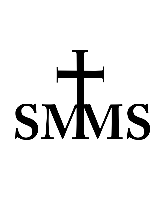       Happy Sunday!  I hope you all are enjoying this beautiful Sunday morning. I wanted to send out this newsletter early in the day with events, dates and times so that you may receive pertinent information about the week.  Yet first, let me give a big thank you ‘shout out’ to Tiana Burkhammer for her efforts in making our campus safer for our children.  As you probably aware of, traffic safety has always been a strong concern.  The faculty and I have discussed on numerous occasions, various strategies to make our campus safer for our students.  On Friday, Tiana Burkhammer, grandmother to a SMMS 8th grader, took the time to carefully paint crosswalks on both ends of our campus so that our students and their parents can walk to their cars safely during pick up times.  Thank you Tiana!!!   Parents, please use these crosswalks when crossing (particularly with your child) TO and FROM the school building. In addition, if I could ask all parents not to approach teachers with conversation during our dismissal time. From 2:30 – 2:45, teachers are busy dismissing students to the car line. The car line consist not only of students entering a vehicle, but also of moving cars.  Teachers have the tremendous responsibility to make sure students walk to their car and enter safely. If you would like to speak to a teacher, please wait until all students have been properly checked into daycare (no earlier than 2:50).  In my last newsletter, I sent out a ‘request for daycare’ for November 11th.  I wanted to know if parents needed our daycare facility to remain open.  However, I only received one response.  As a result, NO DAYCARE will be offered on that day.  There simply is not a demand for it.    Last week proved to be quite busy with plenty of festivities:  On Monday, our students arrived to school in their Halloween costumes and participated in the annual Halloween parade.On Tuesday, November 1st, the entire student body celebrated Mass together to recognize ‘ALL SAINTS DAY.’On Wednesday, November 2nd the entire school once again ventured off to the church for an ‘ALL   DAY’ prayer service.  The prayer service, planned and prepared by Mrs. Quinn and her awesome 8th graders, was a service to remember our loved ones who have since passed away.  Thank you Class of 2017 for a lovely service.  Friday, November 4th, the 5th grade held a yummy fundraiser of delicious treats.  Thank you 5th grade!  Good luck to our B football team! They play their last game of the season today at American Martyrs School, 1:00 p.m – come out and support!Calendar of Events*DON’T FORGET TO SET YOUR CLOCK BACK ONE HOUR!Monday November 7th – Faculty Meeting -Half Day: 12:00 dismissal. Daycare available. Tuesday November 8th – Don’t forget to vote! Wednesday November 9th – MOMS Club Meeting.  PARENT TEACHER CONFERENCE FORMS DUE Thursday November 10th – 8th grade ZOO RUNFriday November 11th - VETERANS DAY – NO SCHOOL.    NO DAYCARETuesday November 15 – Thursday November 17th 8th grade FINALSMonday November 14th – Friday November 18th RIVALRY WEEK – USC vs UCLATuesday November 15th – ADVISORY COUNCIL MEETING ALL GRADES CLOSE FRIDAY NOVEMBER 18THCHRISTIAN SERVICE FORMS DUE NOVEMBER 15THMonday November 21st – PARENT / TEACHER CONFERENCES (ALL DAY) NO SCHOOLMonday November 21st – Friday November 25th  THANKSGIVING HOLIDAY NO SCHOOL. Daycare will be offered on Tuesday November 22nd , Wednesday November 23rd and Friday November 25th.  Children’s Christmas Liturgy forms will be sent home via this week’s family folder.  If you would like your child to participate please use the contact information listed on both flyers. THE OFFICE OF CHRISTIAN SERVICE is in desperate need of small plastic grocery bags.  If you have any leftover from your grocery shopping, please deposit them in the large barrel located on the school playground.  Thank you in advance for your help!THANKSGIVING FOOD DRIVE BAGS HAVE BEEN DISTRIBUTED. We would appreciate it greatly if you could kindly fill the bag with suggested items.  These bags, filled with food, will be given to a needy family at Thanksgiving.    HAVE A GREAT DAY!Mrs. Zimmerman                                                                                                                                                                                                                                                                                                                           Principal